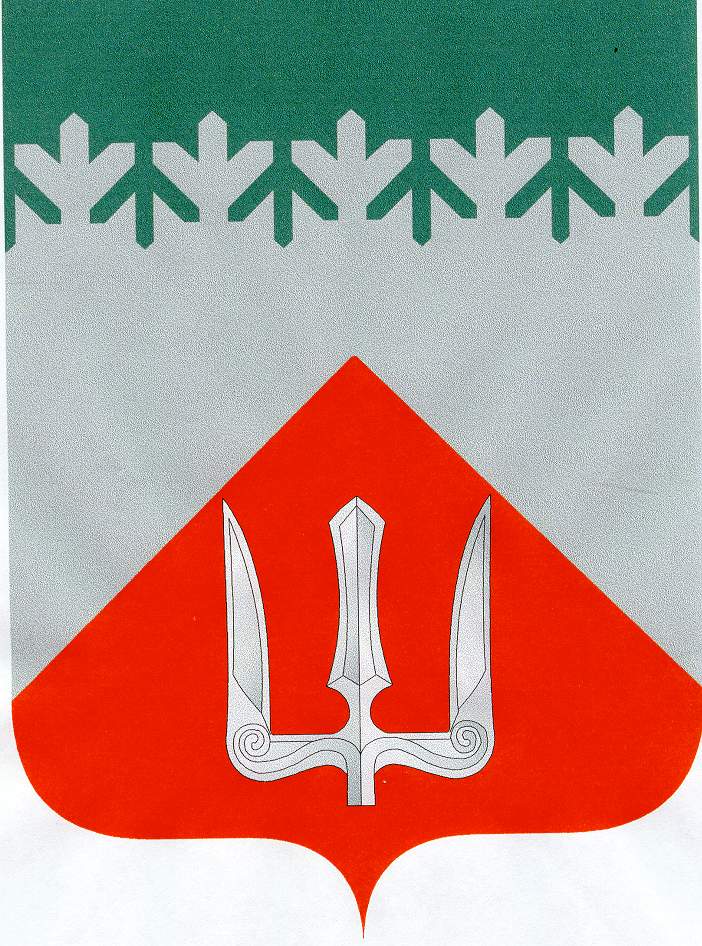 А Д М И Н И С Т Р А Ц И ЯВолховского муниципального районаЛенинградской  областиП О С Т А Н О В Л Е Н И Е    от 15 июня 2020г.                                                                     № 1568О внесении изменений  в постановление администрацииВолховского муниципального района от 29 ноября 2018 года №3307«Об утверждении муниципальной программы Волховского муниципального района«Обеспечение устойчивого функционирования и развития транспортной системы, дорожной,коммунальной и инженерной инфраструктуры и повышение энергоэффективности в  Волховском муниципальном районе»(в редакции №513 от 25 февраля 2020г.)В соответствии с решением Совета депутатов  Волховского муниципального района от 28.01.2020г. №1 и  от 11.05.2020г. №20 «О внесении изменений в решение Совета депутатов Волховского муниципального района  от 23.12.2019г. №41 «О районном бюджете Волховского муниципального района Ленинградской области на 2020 год и плановый период 2021 и 2022 годов» и постановлениями администрации Волховского муниципального района от 12.03.2018г. № 615 «Об утверждении Порядка разработки, реализации и оценки  эффективности муниципальных программ  Волховского муниципального района Ленинградской области» (с изменениями), от 31.10.2018г. № 3028 «Об  утверждении   перечня муниципальных программ Волховского муниципального    района   Ленинградской области» п о с т а н о в л я ю:1. Внести изменения в приложение к постановлению администрации Волховского муниципального района от 29 ноября 2018 года №3307 «Об утверждении муниципальной программы Волховского муниципального района «Обеспечение устойчивого функционирования и развития транспортной системы, дорожной, коммунальной и инженерной инфраструктуры и повышение энергоэффективности в  Волховском муниципальном районе» (в редакции №513 от 25 февраля 2020г.),  изложив приложение к вышеуказанному постановлению в редакции приложения  к настоящему постановлению.2. Настоящее постановление подлежит опубликованию в средствах массовой информации.3. Контроль за исполнением настоящего постановления возложить на заместителя главы администрации по ЖКХ, транспорту  и строительству В.Г. Романова. Глава  администрации                                                                           А.В. БрицунИсп. Гаврилова И.А. 79-621Приложение к постановлению администрацииВолховского муниципального районаот___________ 2020 года  №_____Муниципальная программа Волховского муниципального района «Обеспечение устойчивого функционирования и развития транспортной системы, дорожной, коммунальной и инженерной инфраструктуры и повышение энергоэффективности в Волховском муниципальном районе»ПАСПОРТМуниципальной программы Волховского муниципального района«Обеспечение устойчивого функционирования и развития транспортной системы, дорожной, коммунальной и инженерной инфраструктуры и повышение энергоэффективности в Волховском муниципальном районе»1.Общая характеристика, основные проблемы и прогноз развития коммунальной и инженерной инфраструктуры и энергоэффективности в Волховском муниципальном районе Жилищно-коммунальное хозяйство – одна из базовых отраслей Российской экономики, обеспечивающая население жизненно важными услугами, а промышленность – необходимой инженерной инфраструктурой.На территории Волховского района осуществляют деятельность 4 организации осуществляющие предоставление коммунальных услуг в сфере электроснабжения, 4 организации в сфере теплоснабжения, 2 организации в сфере газоснабжения, а также 1 организация в сфере водоснабжения и водоотведения.Жилищно-коммунальное обслуживание многоквартирных домов осуществляется 9 организациями, имеющими лицензию на управление многоквартирными домами на территории Волховского района. Таблица 1 Характеристика показателей коммунальной инфраструктуры Волховского муниципального района в 2012-2017 гг.В период 2012-2017 гг. количество не газифицированных населенных пунктов, располагающихся на территории района, увеличилось на 17% – с 209 единиц в 2012 г. до 252 единиц в 2017 г. Из них 138 населённых пунктов газифицировано сжиженным газом. При этом одиночное протяжение уличной газовой сети увеличилось на 68% от показателя 2012 г., составив в 2017 г. 138,33 км. Уровень газификации жилого фонда природным газом составляет 60%, что на 8,8% ниже уровня газификации жилого фонда природным газом в среднем по Ленинградской области (68,8%). Проблемы газификации во многом связаны с тем, что объектами газификации являются частные дома в небольших населенных пунктах, расположенных точечно на территории муниципального района, что влечет за собой значительные расходы на прокладку магистральных и межпоселковых газопроводов.В течение 2011-2016 гг. выполнить проектно-изыскательские работы по строительству  распределительных газопроводов (МО Селивановское СП, МО Усадищенское СП и МО Бережковское СП).Существующая система теплоснабжения Волховского муниципального района Ленинградской области включает в себя:котельные - 31 ед., из них 19 на природном газе, 5 на каменном угле, 6 на мазуте и 1 на дизельном топливе; тепловые сети – 118,38км в двухтрубном исчислении.Протяженность тепловых и паровых сетей в двухтрубном исчислении, нуждающихся в замене за период 2012-2017 гг. сократилась на 10%. В общей сложности за период 2012-2017 гг. было заменено и отремонтировано 38 км. тепловых и паровых сетей. На основании областного закона от 29.12.2015 г. № 153-оз «О перераспределении полномочий в сфере водоснабжения и водоотведения между органами государственной власти Ленинградской области и органами местного самоуправления поселений Ленинградской области и о внесении изменений в областной закон «Об отдельных вопросах местного значения сельских поселений Ленинградской области» полномочия в сфере водоснабжения и водоотведения на территории Волховского муниципального района перешли на уровень субъекта Российской Федерации Ленинградской области.  Комплекс систем водоснабжения и водоотведения поселений Волховского района находятся в региональной собственности. Передача имущественного комплекса в собственность региона позволит инвестировать средства из областного бюджета в строительство и капитальный ремонт объектов водоснабжения и водоотведения.В Волховском муниципальном районе имеется крупный электроснабжающий комплекс, осуществляющий электроснабжение промышленных предприятий, бюджетных организаций и населения.  В районе на реке Волхов действует гидроэлектростанция Волховская ГЭС-6  ОАО «ТГК-1».Электроснабжение хозяйственного комплекса района осуществляется поставщиками:ООО «РКС-энерго»,АО «Петербургская сбытовая компания»,ОАО «Оборонэнергосбыт». Организации, эксплуатирующие электрические сети:филиал ПАО «Ленэнерго»  «Новоладожские электрические сети»,филиала АО «ЛОЭСК» «Восточные городские электрические сети».Протяженность электрических сетей  по Волховскому муниципальному району составляет 1940,8 км, в том числе муниципальных 93,0 км. кабельных – 177 км. В районе работают 872 трансформаторных подстанций разных классов напряжения.  Удельная величина потребления электрической энергии в многоквартирных домах по состоянию на 1 января 2018 года составляет 577,76 кВт/ч на 1 проживающего. Удельная величина потребления электрической энергии бюджетными учреждениями Волховского муниципального района по состоянию на 1 января 2018 года составляет 59,83  кВт/ч на 1 человека населения. Таблица 2. Удельная величина потребления энергетических ресурсов в многоквартирных домах и муниципальных бюджетных учреждениях.По итогам 2017 г. удельная величина потребления электроэнергии в многоквартирных домах увеличилась на 39% от уровня 2012 г. Увеличение  связано с вводом по программе переселения граждан из аварийного жилья в эксплуатацию 25  многоквартирных домов, в том числе в  11 введенных в эксплуатацию многоквартирных домах осуществляется система подогрева холодной воды для горячего водоснабжения, для приготовления пищи установлены электроплиты. При этом за период 2012-2017 гг. произошло сокращение потребления в многоквартирных домах холодной воды на 4% от уровня 2012 г., горячей воды на 9% от уровня 2012 г., природного газа на 1,5% от уровня 2012 г. Снижение во многом обусловлено оптимизацией потребления населением энергетических ресурсов вследствие установки приборов учета, а также сокращением потерь ввиду проведения работ по модернизации коммунальных сетей. Так за 2017 г. по Волховскому муниципальному району в многоквартирных домах установлено 8900 индивидуальных приборов учета, в том числе: по холодному водоснабжению – 3831 шт.; по горячему водоснабжению – 2727 шт.; по электроэнергии – 1745 шт.; по газу – 597 шт. В течение 2012-2017г. произошло снижение удельной величины потребления бюджетными учреждениями Волховского муниципального района электроэнергии на 55% от уровня 2012 г., а также  горячей воды на 27% от уровня 2012 г. Снижение потребления горячей связано с установкой механических более точных приборов учета, а также с проведением ремонтных работ на сетях горячего водоснабжения. Сокращение потребление электроэнергии обусловлено проведением муниципальными учреждениями модернизации системы освещения (установкой энергосберегающих ламп), а также установкой оборудования с высоким классом энергосбережения. Увеличение удельной величины потребления бюджетными учреждениями Волховского муниципального района тепловой энергии в 5,6 раз связано с вводом в эксплуатацию новых бюджетных учреждений, а также модернизации системы теплоснабжения в бюджетных учреждений, расположенных в сельских поселениях. Увеличение удельной величины потребления бюджетными учреждениями Волховского муниципального района холодного водоснабжения на 35% от уровня 2012 г. связанно с вводом в эксплуатацию  второго корпуса МОБУ "Средняя общеобразовательная школа № 8 города Волхова", а также открытия бассейна в детском саду МДОБУ "Детский сад  №10 "Светлячок" комбинированного вида". Также в летний период на базе  образовательных учреждений Волховского муниципального района осуществляют деятельность  детские летние лагеря, с каждым годом количество лагерей увеличивается.Уровень собираемости жилищно-коммунальных платежей от населения составляет 93,4%, что на 1,7% ниже среднего уровня собираемости жилищно-коммунальных платежей от населения в Ленинградской области (95%). Отношение стоимости жилищно-коммунальных услуг для населения к стоимости жилищно-коммунальных услуг, установленной по тарифам, утвержденным для организаций коммунального комплекса, за 2017 г. представлено в таблице 3.Таблица 3. Характеристика показателей коммунальной инфраструктуры Волховского муниципального района в 2012-2017 гг.В границах Волховского муниципального района Ленинградской области организованы регулярные перевозки по 29 муниципальным автобусным маршрутам, в том числе по городу Волхову – 7 маршрутов, между населенными пунктами – 22 маршрута. Перевозка пассажиров осуществляется: по регулируемым тарифам – на 27 маршрутах, по нерегулируемым тарифам – на 1 маршруте.Протяженность автобусной маршрутной сети по городу Волхову составляет 103,25 км, в сельской местности – 683 км. На обслуживание муниципальных маршрутов регулярных перевозок пассажиров и багажа автомобильным пассажирским  транспортом общего пользования между поселениями, в границах Волховского муниципального района, по результатам проведенного открытого конкурса, заключен договор между администрацией Волховского муниципального района и Волховским районным МУП «Волховавтосервис». Для обслуживания муниципальных маршрутов регулярных перевозок задействован 21 автобус. Средний возраст автобусов составляет 27,4 года.Для улучшения качества обслуживания пассажирских перевозок на территории Волховского муниципального района необходимо обновление подвижного состава автотранспортного предприятия.Всего на территории Волховского муниципального района 280 населенных пунктов, общая протяженность проездов к которым осуществляется по автодорогам регионального значения (свыше 160 км), а также по проездам, соединяющим населенные пункты Волховского района между собой и с автодорогами общего пользования федерального, регионального и местного значения (протяженность свыше 234,2 км). Список региональных автодорог, по которым осуществляется внешняя связь Волховского муниципального района, представлен в таблице 4.Таблица 4. Список региональных автодорог, по которым осуществляется внешняя связь Волховского муниципального района. Указанные автодороги регионального значения входят в состав международных и межрегиональных транспортных коридоров и автодорожных маршрутов. В границах Волховского муниципального района расположено 234,2 км бесхозяйных проездов, соединяющих населенные пункты Волховского муниципального района и с автодорогами общего пользования федерального, регионального и местного значения. Мероприятия по составлению технических паспортов, постановке на кадастровый учет и оформлению в муниципальную собственность  данных проездов выполняются в плановом порядке, начиная с 2018 года.Так, в 2018 году зарегистрированы в муниципальную собственность 5,314 км автодорог местного значения вне границ населенных пунктов в границах Волховского муниципального района.Осуществление работ по паспортизации и принятии в муниципальную собственность, финансирование работ по содержанию автодорог местного значения вне границ населенных пунктов в границах Волховского муниципального района  в последующие периоды позволит увеличивать сеть автодорог общего пользования вне границ населенных пунктов, что приведет к улучшению уровня жизни населения района, так как некоторые населенные пункты Волховского муниципального района с постоянно проживающими в них жителями испытывают трудности в осуществлении проезда личного и специализированного автотранспорта ввиду аварийного состояния таких проездов. Развитие сети автодорог общего пользования вне границ населенных пунктов будет определять привлекательность Волховского района для жизни населения. Качество жизни, привлекательность территории для размещения новых объектов промышленности зависит от рационального размещения объектов транспортной инфраструктуры.Стратегической целью развития отрасли жилищно-коммунального хозяйства является обеспечение надежности и эффективности функционирования жилищно-коммунального комплекса и объектов транспортной инфраструктуры, обеспечение современного уровня комфортности и безопасности коммунальных услуг, достижение высокой надежности и безопасности функционирования инженерно-технической инфраструктуры по экономически обоснованным  и социально оправданным тарифам. Проблемами, препятствующими развитию инженерной и  объектов транспортной инфраструктуры Волховского муниципального района, являются:- низкая привлекательность проектов для потенциальных инвесторов, в том числе организаций коммунального комплекса, из-за значительной стоимости и длительных сроков окупаемости;- предельные индексы роста тарифов и платы населения за предоставление жилищно-коммунальных услуг;- неудовлетворительное финансовое состояние организаций коммунального комплекса, не позволяющее пользоваться кредитными ресурсами;-  наличие административных барьеров при получении:-  исходно-разрешительной документации на строительство;-  заключения государственной экспертизы на проектную документацию;-  технических условий на подключение объектов к инженерным коммуникациям;-  разрешений на ввод построенных объектов в эксплуатацию;-  обновление подвижного состава автотранспортного предприятия;- содержание автодорог местного значения вне границ населенных пунктов в границах Волховского муниципального района.  Основные мероприятия муниципальной программы направлены на решение и (или) минимизацию негативных последствий перечисленных проблем.2.Цели, задачи, и ожидаемые результаты муниципальной программыОсновные цели и задачи муниципальной программы, а также перспективы развития экономической активности Волховского муниципального района сформированы на основе Стратегии социально-экономического развития Волховского муниципального района на период до 2030 года и плана мероприятий по реализации Стратегии, утвержденной решением Совета депутатов Волховского муниципального района № 97 от 20 декабря 2017 года.Целью муниципальной программы является:Обеспечение надежности и  эффективности функционирования транспортного и жилищно-коммунального комплексов.В рамках достижения поставленной цели необходимо обеспечить решение следующих задач:1. Внедрение энергоэффективных технологий.2. Сбалансированное развитие коммунального комплекса.3. Повышение доступности технологического присоединения потребителей к сетям газораспределения.4. Устойчивое развитие транспортной системы.	Ожидаемые результаты реализации муниципальной программы:1.Обеспечение надежности и качества снабжения  населения и организаций Волховского муниципального района тепловой энергией;2.Обеспечение рационального использования топливно-энергетических ресурсов за счет реализации энергосберегающих мероприятий;3.Газификация природным газом жилой застройки;4.Обеспечение доступности и качества транспортных услуг для населения.3. Характеристика основных мероприятий муниципальной программы.Перечень основных мероприятий  с указанием сроков их реализации и ожидаемых результатов приведен в приложении 1.Перечень объектов включенных в мероприятия муниципальной программы по 2019 году представлены в приложении 1 к перечню основных  мероприятий к программе.Перечни объектов для включения в мероприятия муниципальной программы на 2020-2030 годы будут представлены  по итогам формирования бюджетов городских и сельских поселений Волховского муниципального района и предоставления заявок на участие в муниципальной программе.    4.Сведения о показателях (индикаторах) муниципальной программы (подпрограммы).Сведения о целевых показателях муниципальной программы (подпрограммы) и их значениях по годам реализации муниципальной программы (подпрограммы) приведены в приложении 1.Порядок сбора информации и методика расчета показателей муниципальной программы5. Информация о ресурсном обеспечении муниципальной программы  Ресурсное обеспечение реализации муниципальной программы осуществляется за счет районного бюджета и  бюджетов  муниципальных образований Волховского муниципального района (далее-бюджетные ассигнования). Размеры бюджетных ассигнований на реализацию муниципальной программы (подпрограмм) утверждаются на очередной финансовый год и на плановый период.Участие муниципальных образований Волховского муниципального района предусмотрено в качестве получателей межбюджетных трансфертов из бюджета Волховского муниципального района.Информация о ресурсном обеспечении мероприятий муниципальной программы и подпрограмм по годам реализации и источникам финансирования представлены в приложении  к настоящей программе.Перечень основных мероприятий и планируемых результатов  реализации муниципальной программы Волховского муниципального района  «Обеспечение устойчивого функционирования и развития транспортной системы, дорожной,  коммунальной  и инженерной инфраструктуры и повышение энергоэффективности в Волховском муниципальном районеПриложение к перечню основных мероприятий  N1Перечень объектов, планируемых для включения в мероприятия муниципальной программы Волховского муниципального района«Обеспечение устойчивого функционирования и развития транспортной системы, дорожной,  коммунальнойи инженерной инфраструктуры и повышение энергоэффективности в Волховском муниципальном районе» на 2019 годПриложение к перечню основных мероприятий  N2Перечень объектов, планируемых для включения в мероприятия муниципальной программы Волховского муниципального района«Обеспечение устойчивого функционирования и развития транспортной системы, дорожной,  коммунальнойи инженерной инфраструктуры и повышение энергоэффективности в Волховском муниципальном районе» на 2020 годВолховПолное наименованиеОбеспечение устойчивого функционирования и развития транспортной системы, дорожной, коммунальной и инженерной инфраструктуры и повышение энергоэффективности в Волховском муниципальном районе (далее муниципальная  программа)Ответственный исполнитель муниципальной программыОтдел коммунальной инфраструктуры комитета по ЖКХ, жилищной политике администрации Волховского муниципального районаСоисполнители муниципальной программыОтдел  жилищного фонда, благоустройства, транспорта и строительства комитета по ЖКХ, жилищной политике администрации Волховского муниципального районаУчастники муниципальной программыКУМИ Волховского муниципального района Администрации городских и сельских поселений  Волховского муниципального района.Подпрограммы муниципальной программыПодпрограмма 1. «Энергосбережение и повышение энергетической эффективности на территории Волховского муниципального района»;Подпрограмма 2. «Энергетика Волховского муниципального района»; Подпрограмма  3. «Газификация Волховского муниципального района».Подпрограмма 4. «Развитие транспортной системы и дорожной инфраструктуры»Цели муниципальной программыОбеспечение надежности и эффективности функционирования транспортного и жилищно-коммунального комплексовЗадачи муниципальной программы1. Внедрение энергоэффективных технологий.2. Сбалансированное развитие коммунального комплекса.3. Повышение доступности технологического присоединения потребителей к сетям газораспределения.4. Устойчивое развитие транспортной системы.Этапы и сроки реализации муниципальной программы1 этап (2019-2020 годы)2 этап (2021-2025 годы)3 этап (2026-2030 годы)Объемы бюджетных ассигнований муниципальной программыОбъем бюджетных ассигнований муниципальной программы на 2019-2030 годы составляет 237 769,8 тыс. руб., в том числе:2019 год  всего  26 913,5 тыс. руб., 2020 год  всего  12 135,0 тыс. руб., 2021 год всего 8 913,2  тыс. руб.;2022 год всего 13 375,5 тыс. руб.;2023-2030 года  всего 176 432,6 тыс. руб.в том числе объем финансирования за счет средств бюджета Волховского муниципального района  –224 812,4 тыс. руб., в том числе:2019 год  всего  16 167,2 тыс. руб., 2020 год  всего  9 923,9  тыс. руб., 2021 год всего  8 913,2 тыс. руб.;2022 год всего 13 375,5 тыс. руб.;2023-20330 года  всего 176 432,6 тыс. руб.Ожидаемые результаты реализации муниципальной программыОбеспечение надежности и качества снабжения  населения и организаций Волховского муниципального района тепловой энергией;Обеспечение рационального использования топливно-энергетических ресурсов за счет реализации энергосберегающих мероприятий;Газификация природным газом жилой застройки;Обеспечение доступности и качества транспортных услуг для населения.Показатель201220132014201520162017Одиночное протяжение уличной газовой сети, км.94,0108,762,062,7135,5138,33Количество не газифицированных населенных пунктов,  единиц209,0206,0232,0232,0253,0252,0Число источников теплоснабжения31Протяженность тепловых и паровых сетей, в двухтрубном исчислении, км171,0169,7158,0170,5117,3118,38в том числе нуждающихся в замене, км.81,977,570,852,148,056,85протяженность тепловых и паровых сетей, которые были заменены и отремонтированы за отчетный год, км.6,011,37,12,15,85,7Одиночное протяжение уличной водопроводной сети, км.198,6209,0209,0138,0214,3213,48Одиночное протяжение уличной канализационной сети, км157,1157,2170,4124,0169,3169,3 20122013 2014 2015 2016 2017Многоквартирные дома:Многоквартирные дома:Многоквартирные дома:Многоквартирные дома:Многоквартирные дома:Многоквартирные дома:Многоквартирные дома:Многоквартирные дома:электрическая энергиякВт. ч на 1 проживающего415,38416,81544,60486,40542,03577,76тепловая энергияГкал на 1 кв. метр общей площади0,210,200,210,190,190,21горячая водакуб. метров на 1 проживающего23,7124,5217,0120,9123,2921,62холодная водакуб. метров на 1 проживающего39,3341,5732,2435,5538,1537,91природный газкуб. метров на 1 проживающего78,2474,6282,2278,3774,9477,07Муниципальные бюджетные учреждения:Муниципальные бюджетные учреждения:Муниципальные бюджетные учреждения:Муниципальные бюджетные учреждения:Муниципальные бюджетные учреждения:Муниципальные бюджетные учреждения:Муниципальные бюджетные учреждения:Муниципальные бюджетные учреждения:электрическая энергиякВт. ч на 1 человека населения131,95197,29195,39150,8573,7659,83тепловая энергияГкал на 1 кв. метр общей площади0,020,020,180,180,170,17горячая водакуб. метров на 1 человека населения0,700,700,690,760,710,51холодная водакуб. метров на 1 человека населения1,090,830,960,890,981,47201220132014201520162017Уровень собираемости жилищно-коммунальных платежей от населения, %96,393,393,688,490,493,4Процент компенсации населением стоимости жилищно-коммунальных услуг по установленным для населения тарифам – всего, %94,993,885,278,683,288,9 - жилищные услуги9798,597,898,899100 - водоснабжение92,696,986,473,672,363,2 - отопление9690,478,872,98394,3 - горячее водоснабжение95,989,586,267,865,386,5№ 
п/пНаименование 
автомобильной дорогиПротяжен- 
ность, км Примечание 1.Зуево – Новая Ладога102,08Соединяет федеральные автомобильные дороги «Кола» и «Россия» и города Волхова и Кириши. Автодорожный выход из города Кириши в Новгородскую область2.Кириши – Городище – Волхов 51,40Правобережная автотранспортная связь городов Волхова и Кириши. Дублер региональной автомобильной дороги Зуево –Новая Ладога3.Волхов – Кисельня –Черноушево22,00Автотранспортная связь Волхова с федеральной автомобильной дорогой «Кола»4.Волхов – Бабино – Иссад15,60Автотранспортная связь Волхова с федеральной автомобильной дорогой «Кола». Дублер участка мостового перехода через реку Волхов на федеральной автомобильной дороге «Кола»№ п/пНаименование показателяЕд. измеренияАлгоритм формирования (формула)1ЦП: Количество разработанных проектов по реконструкции системы теплоснабжения на территории Волховского районаед.Показатель  определяется в соответствии с количеством представленных проектов2ЦП: Количество установленных АИТП с погодным и часовым регулированиемед.Показатель  определяется  в соответствии с количеством установленных АИТП на основании муниципальных контрактов3ЦП: Количество заключенных энергосервисных контрактовед.Показатель  определяется  в соответствии с количеством заключенных энергосервисных контрактов4ЦП: Количество установленных энергосберегающих  светильников  уличного освещенияшт.Показатель  определяется  в соответствии с количеством установленных энергосберегающих светильников на основании муниципальных контрактов5ЦП: Темп снижения средней удельной величины потребления всех видов энергетических ресурсов муниципальными бюджетными учреждениями%Показатель предоставляется на основании отчета по оценке эффективности деятельности органов МСУ6ЦП: Темп снижения средней удельной величины потребления всех видов энергетических ресурсов в многоквартирных домах%Показатель предоставляется на основании отчета по оценке эффективности деятельности органов МСУ7ЦП: Снижение уровня аварийности на объектах теплоснабжения%Показатель определяется в соответствии   с п.34 и 35  Правил определения плановых и расчета фактических значений показателей надежности объектов теплоснабжения  в отношении муниципальных объектов8ЦП: Приобретение дизель-генераторовед.Показатель  определяется  в соответствии с количеством приобретенных ДГУ на основании муниципальных контрактов9ЦП: Количество согласованных инвестиционных программ в сфере теплоснабженияед.Показатель определяется по количеству согласованных инвестиционных программ в сфере теплоснабжения10Количество разработанных ПСД по объектам теплоэнергетикиЕд.Показатель определяется в соответствии с муниципальными контрактами по разработке ПСД11Бесперебойное предоставление услуги теплоснабжения%Показатель определяется в соответствии с проведенным строительством  резервного хозяйства 12ЦП: Количество МО, в которых осуществлены проекты строительства газораспределительной сетиед.Показатель определяется в соответствии с муниципальными контрактами по разработке ПИР13ЦП: Протяженность построенных сетей газоснабженияп.м.Показатель определяется в соответствии с муниципальными контрактами по СМР14ЦП: Количество фактически приобретенных автобусовед.Показатель  определяется  в соответствии с количеством приобретенных автобусов на основании муниципальных контрактов15ЦП: Количество вновь установленных остановочных павильоновед.Показатель  определяется  в соответствии с количеством установленных остановочных павильонов на основании муниципальных контрактов16ЦП:  Доля автомобильных дорог общего пользования местного значения вне границ  населенных пунктов в границах Волховского муниципального района  соответствующим  нормативным требованиям%Показатель определяется  в соответствии с финансированием, выделенным на содержание протяженности автодорог вне границ населенных пунктов принятых в муниципальную собственность от протяженности всех автодорог вне границ населенных пунктов принятых в муниципальную собственность17ЦП: Разработка паспортов дорог общего пользованияед.Показатель  определяется  в соответствии с количеством разработанных паспортов дорог общего пользования№ п\пНаименование мероприятий по реализации программы (подпрограммы) /Наименование целевого показателя (ЦП)Источники финансирования/ единица измерения целевого показателяСрок исполнения мероприятий/Оценка базового значения целевого показателяВсего финанси рование (тыс.руб.), Итоговый  целевой показательОбъем финансирования по годам (тыс. руб.) /Планируемое значение целевого показателя по годам реализацииОбъем финансирования по годам (тыс. руб.) /Планируемое значение целевого показателя по годам реализацииОбъем финансирования по годам (тыс. руб.) /Планируемое значение целевого показателя по годам реализацииОбъем финансирования по годам (тыс. руб.) /Планируемое значение целевого показателя по годам реализацииОбъем финансирования по годам (тыс. руб.) /Планируемое значение целевого показателя по годам реализацииОтветственный за выполнение мероприятий программы (подпрограммы)Задачи, решаемые основными мероприятиямиЗадачи, решаемые основными мероприятиями№ п\пНаименование мероприятий по реализации программы (подпрограммы) /Наименование целевого показателя (ЦП)Источники финансирования/ единица измерения целевого показателяСрок исполнения мероприятий/Оценка базового значения целевого показателяВсего финанси рование (тыс.руб.), Итоговый  целевой показатель20192020202120222022-2030Ответственный за выполнение мероприятий программы (подпрограммы)Задачи, решаемые основными мероприятиямиЗадачи, решаемые основными мероприятиямиВсего по муниципальной программеИтого         237 769,829 913,512 135,08 913,213 375,5176 432,6Всего по муниципальной программеРайонный бюджет224 812,416 167,29 923,98 913,213 375,5176 432,6Всего по муниципальной программеОбластной бюджет12 957,410 746,32 211,10,00,00,0Подпрограмма 1 « Энергосбережение и повышение энергетической эффективности на территории Волховского муниципального района»Подпрограмма 1 « Энергосбережение и повышение энергетической эффективности на территории Волховского муниципального района»Подпрограмма 1 « Энергосбережение и повышение энергетической эффективности на территории Волховского муниципального района»Подпрограмма 1 « Энергосбережение и повышение энергетической эффективности на территории Волховского муниципального района»Подпрограмма 1 « Энергосбережение и повышение энергетической эффективности на территории Волховского муниципального района»Подпрограмма 1 « Энергосбережение и повышение энергетической эффективности на территории Волховского муниципального района»Подпрограмма 1 « Энергосбережение и повышение энергетической эффективности на территории Волховского муниципального района»Подпрограмма 1 « Энергосбережение и повышение энергетической эффективности на территории Волховского муниципального района»Подпрограмма 1 « Энергосбережение и повышение энергетической эффективности на территории Волховского муниципального района»Подпрограмма 1 « Энергосбережение и повышение энергетической эффективности на территории Волховского муниципального района»Подпрограмма 1 « Энергосбережение и повышение энергетической эффективности на территории Волховского муниципального района»Подпрограмма 1 « Энергосбережение и повышение энергетической эффективности на территории Волховского муниципального района»Подпрограмма 1 « Энергосбережение и повышение энергетической эффективности на территории Волховского муниципального района»1Основное мероприятие: Обеспечение   реализации мероприятий по повышению надежности и энергетической эффективности в системах теплоснабженияИтого         2019-2030гг.54 847,71 218,71 750,01 290,05 621,044 968,0Внедрение энергоэффективных технологийВнедрение энергоэффективных технологий1Основное мероприятие: Обеспечение   реализации мероприятий по повышению надежности и энергетической эффективности в системах теплоснабженияРайонный бюджет2019-2030гг.54 847,71 218,71 750,01 290,05 621,044 968,0Внедрение энергоэффективных технологийВнедрение энергоэффективных технологий1Основное мероприятие: Обеспечение   реализации мероприятий по повышению надежности и энергетической эффективности в системах теплоснабженияОбластной бюджет2019-2030гг.0,00,00,00,00,00,0Внедрение энергоэффективных технологийВнедрение энергоэффективных технологий1.1Предоставление межбюджетных трансфертов на повышение надежности и энергетической эффективности в системах теплоснабженияИтого         2019г.191,5191,50,00,00,00,0Отдел коммунальной инфраструктуры комитета по ЖКХ, жилищной политике, Администрации городских и сельских поселений Волховского муниципального района1.1Предоставление межбюджетных трансфертов на повышение надежности и энергетической эффективности в системах теплоснабженияРайонный бюджет2019г.191,5191,50,00,00,00,0Отдел коммунальной инфраструктуры комитета по ЖКХ, жилищной политике, Администрации городских и сельских поселений Волховского муниципального района1.1Предоставление межбюджетных трансфертов на повышение надежности и энергетической эффективности в системах теплоснабженияОбластной бюджет2019г.0,00,00,00,00,00,0Отдел коммунальной инфраструктуры комитета по ЖКХ, жилищной политике, Администрации городских и сельских поселений Волховского муниципального района1.1ЦП: Количество разработанных проектов по реконструкции системы теплоснабжения на территории Волховского районаЕд.0110001.2Предоставление межбюджетных трансфертов на установку автоматизированных индивидуальных тепловых пунктов с погодным и часовым  регулированиемИтого         2019-2030гг.54 656,21 027,21 750,01 290,05 621,044 968,0Отдел коммунальной инфраструктуры комитета по ЖКХ, жилищной политике, Администрации городских и сельских поселений Волховского муниципального района1.2Предоставление межбюджетных трансфертов на установку автоматизированных индивидуальных тепловых пунктов с погодным и часовым  регулированиемРайонный бюджет2019-2030гг.54 656,21 027,21 750,01 290,05 621,044 968,0Отдел коммунальной инфраструктуры комитета по ЖКХ, жилищной политике, Администрации городских и сельских поселений Волховского муниципального района1.2Предоставление межбюджетных трансфертов на установку автоматизированных индивидуальных тепловых пунктов с погодным и часовым  регулированиемОбластной бюджет2019-2030гг.0,00,00,00,00,00,0Отдел коммунальной инфраструктуры комитета по ЖКХ, жилищной политике, Администрации городских и сельских поселений Волховского муниципального района1.2ЦП: Количество установленных АИТП с погодным и часовым регулированиемЕд.010153310801.3Внедрение энергосервисных контрактовИтого         2019-2030гг.0,00,00,00,00,00,0Отдел коммунальной инфраструктуры комитета по ЖКХ, жилищной политике, Администрации городских и сельских поселений Волховского муниципального района1.3Внедрение энергосервисных контрактовРайонный бюджет2019-2030гг.0,00,00,00,00,00,0Отдел коммунальной инфраструктуры комитета по ЖКХ, жилищной политике, Администрации городских и сельских поселений Волховского муниципального района1.3Внедрение энергосервисных контрактовОбластной бюджет2019-2030гг.0,00,00,00,00,00,0Отдел коммунальной инфраструктуры комитета по ЖКХ, жилищной политике, Администрации городских и сельских поселений Волховского муниципального района1.3ЦП: количество заключенных энергосервисных контрактовЕд.78311122Основное мероприятие: Реализация мероприятий  в сфере энергосбережения и повышения энергетической эффективности с целью экономии энергетических ресурсов.Итого         2019-2030гг.32 979,51 428,61 760,02 322,02 409,525 059,42Основное мероприятие: Реализация мероприятий  в сфере энергосбережения и повышения энергетической эффективности с целью экономии энергетических ресурсов.Районный бюджет2019-2030гг.32 979,51 428,61 760,02 322,02 409,525 059,42Основное мероприятие: Реализация мероприятий  в сфере энергосбережения и повышения энергетической эффективности с целью экономии энергетических ресурсов.Областной бюджет2019-2030гг.0,00,00,00,00,00,02.1Предоставление межбюджетных трансфертов на замену светильников уличного освещения на энергосберегающие в том числе ремонт сопутствующего оборудованияИтого         2019-2030гг.7 528,8881,3900,0712,0559,54 476,0Отдел коммунальной инфраструктуры комитета по ЖКХ, жилищной политике, Администрации городских и сельских поселений Волховского муниципального района2.1Предоставление межбюджетных трансфертов на замену светильников уличного освещения на энергосберегающие в том числе ремонт сопутствующего оборудованияРайонный бюджет2019-2030гг.7 528,8881,3900,0712,0559,54 476,0Отдел коммунальной инфраструктуры комитета по ЖКХ, жилищной политике, Администрации городских и сельских поселений Волховского муниципального района2.1Предоставление межбюджетных трансфертов на замену светильников уличного освещения на энергосберегающие в том числе ремонт сопутствующего оборудованияОбластной бюджет2019-2030гг.0,00,00,00,00,00,0Отдел коммунальной инфраструктуры комитета по ЖКХ, жилищной политике, Администрации городских и сельских поселений Волховского муниципального района2.2Предоставление межбюджетных трансфертов  на проектирование  и строительство системы уличного освещения с внедрением энергосберегающего оборудованияИтого         2019-2030гг.19 465,3345,3860,01 610,01 850,014 800,0Отдел коммунальной инфраструктуры комитета по ЖКХ, жилищной политике, Администрации городских и сельских поселений Волховского муниципального района2.2Предоставление межбюджетных трансфертов  на проектирование  и строительство системы уличного освещения с внедрением энергосберегающего оборудованияРайонный бюджет2019-2030гг.19 465,3345,3860,01 610,01 850,014 800,0Отдел коммунальной инфраструктуры комитета по ЖКХ, жилищной политике, Администрации городских и сельских поселений Волховского муниципального района2.2Предоставление межбюджетных трансфертов  на проектирование  и строительство системы уличного освещения с внедрением энергосберегающего оборудованияОбластной бюджет2019-2030гг.0,00,00,00,00,00,0Отдел коммунальной инфраструктуры комитета по ЖКХ, жилищной политике, Администрации городских и сельских поселений Волховского муниципального района2.1-2.2ЦП: Количество установленных энергосберегающих  светильников  уличного освещенияШт.455712617040401602.3Предоставление межбюджетных трансфертов на оснащение приборами учета бюджетных учреждений первого уровняИтого         2019-2030гг.3 285,4202,00,00,00,03 083,4Отдел коммунальной инфраструктуры комитета по ЖКХ, жилищной политике, Администрации городских и сельских поселений Волховского муниципального района2.3Предоставление межбюджетных трансфертов на оснащение приборами учета бюджетных учреждений первого уровняРайонный бюджет2019-2030гг.3 285,4202,00,00,00,03 083,4Отдел коммунальной инфраструктуры комитета по ЖКХ, жилищной политике, Администрации городских и сельских поселений Волховского муниципального района2.3Предоставление межбюджетных трансфертов на оснащение приборами учета бюджетных учреждений первого уровняОбластной бюджет2019-2030гг.0,00,00,00,00,00,0Отдел коммунальной инфраструктуры комитета по ЖКХ, жилищной политике, Администрации городских и сельских поселений Волховского муниципального района2.3ЦП: Темп снижения средней удельной величины потребления всех видов энергетических ресурсов муниципальными бюджетными учреждениями%412,50,50,50,50,510,52.4Предоставление межбюджетных трансфертов на оснащение общедомовыми приборами учета энергетических ресурсов многоквартирный жилой фондИтого         2019-2030гг.2 700,00,00,00,00,02 700,0Отдел коммунальной инфраструктуры комитета по ЖКХ, жилищной политике, Администрации городских и сельских поселений Волховского муниципального района2.4Предоставление межбюджетных трансфертов на оснащение общедомовыми приборами учета энергетических ресурсов многоквартирный жилой фондРайонный бюджет2019-2030гг.2 700,00,00,00,00,02 700,0Отдел коммунальной инфраструктуры комитета по ЖКХ, жилищной политике, Администрации городских и сельских поселений Волховского муниципального района2.4Предоставление межбюджетных трансфертов на оснащение общедомовыми приборами учета энергетических ресурсов многоквартирный жилой фондОбластной бюджет2019-2030гг.0,00,00,00,00,00,0Отдел коммунальной инфраструктуры комитета по ЖКХ, жилищной политике, Администрации городских и сельских поселений Волховского муниципального района2.4ЦП: Темп снижения средней удельной величины потребления всех видов энергетических ресурсов в многоквартирных домах%410,500,50,50,59Итого по подпрограмме 1Итого         2019-2030гг.87 827,22 647,33 510,03 612,08 030,570 027,4Итого по подпрограмме 1Районный бюджет2019-2030гг.87 827,22 647,33 510,03 612,08 030,570 027,4Итого по подпрограмме 1Областной бюджет2019-2030гг.0,00,00,00,00,00,0Подпрограмма 2 «Энергетика Волховского муниципального района»Подпрограмма 2 «Энергетика Волховского муниципального района»Подпрограмма 2 «Энергетика Волховского муниципального района»Подпрограмма 2 «Энергетика Волховского муниципального района»Подпрограмма 2 «Энергетика Волховского муниципального района»Подпрограмма 2 «Энергетика Волховского муниципального района»Подпрограмма 2 «Энергетика Волховского муниципального района»Подпрограмма 2 «Энергетика Волховского муниципального района»Подпрограмма 2 «Энергетика Волховского муниципального района»Подпрограмма 2 «Энергетика Волховского муниципального района»Подпрограмма 2 «Энергетика Волховского муниципального района»Подпрограмма 2 «Энергетика Волховского муниципального района»Подпрограмма 2 «Энергетика Волховского муниципального района»1Основное мероприятие: Развитие и восстановление объектов теплоснабжения муниципальных образований  Волховского муниципального районаИтого         2019-2030гг.19 009,75 225,84 040,01 028,2550,08 165,7Сбалансированное развитие коммунального комплексаСбалансированное развитие коммунального комплекса1Основное мероприятие: Развитие и восстановление объектов теплоснабжения муниципальных образований  Волховского муниципального районаРайонный бюджет2019-2030гг.12 772,31 199,51 828,91 028,2550,08 165,7Сбалансированное развитие коммунального комплексаСбалансированное развитие коммунального комплекса1Основное мероприятие: Развитие и восстановление объектов теплоснабжения муниципальных образований  Волховского муниципального районаОбластной бюджет2019-2030гг.6 237,44 026,32 211,10,00,00,0Сбалансированное развитие коммунального комплексаСбалансированное развитие коммунального комплекса1.1Предоставление межбюджетных трансфертов на обеспечение устойчивого функционирования объектов теплоснабжения на территории Волховского муниципального районаИтого         2019-2030гг.7 898,1412,582,9728,2550,06 124,5Отдел коммунальной инфраструктуры комитета по ЖКХ, жилищной политике, Администрации городских и сельских поселений Волховского муниципального района1.1Предоставление межбюджетных трансфертов на обеспечение устойчивого функционирования объектов теплоснабжения на территории Волховского муниципального районаРайонный бюджет2019-2030гг.7 898,1412,582,9728,2550,06 124,5Отдел коммунальной инфраструктуры комитета по ЖКХ, жилищной политике, Администрации городских и сельских поселений Волховского муниципального района1.1Предоставление межбюджетных трансфертов на обеспечение устойчивого функционирования объектов теплоснабжения на территории Волховского муниципального районаОбластной бюджет2019-2030гг.0,00,00,00,00,00,0Отдел коммунальной инфраструктуры комитета по ЖКХ, жилищной политике, Администрации городских и сельских поселений Волховского муниципального района1.1ЦП: Снижение уровня аварийности на объектах теплоснабжения%210,310,31171.2Предоставление межбюджетных трансфертов на приобретение автономных источников электроснабжения (дизель-генераторов) для резервного энергоснабжения объектов жизнеобеспечения населенных пунктов Волховского муниципального районаИтого         2019-2030гг.3 868,01 526,80,0300,00,02 041,2Отдел коммунальной инфраструктуры комитета по ЖКХ, жилищной политике, Администрации городских и сельских поселений Волховского муниципального района1.2Предоставление межбюджетных трансфертов на приобретение автономных источников электроснабжения (дизель-генераторов) для резервного энергоснабжения объектов жизнеобеспечения населенных пунктов Волховского муниципального районаРайонный бюджет2019-2030гг.2 538,2197,00,0300,00,02 041,2Отдел коммунальной инфраструктуры комитета по ЖКХ, жилищной политике, Администрации городских и сельских поселений Волховского муниципального района1.2Предоставление межбюджетных трансфертов на приобретение автономных источников электроснабжения (дизель-генераторов) для резервного энергоснабжения объектов жизнеобеспечения населенных пунктов Волховского муниципального районаОбластной бюджет2019-2030гг.1 329,81 329,80,00,00,00,0Отдел коммунальной инфраструктуры комитета по ЖКХ, жилищной политике, Администрации городских и сельских поселений Волховского муниципального района1.2ЦП: Приобретение дизель-генераторовЕд.110111081.3Согласование инвестиционных программ организаций, осуществляющих регулируемые виды деятельности в сфере теплоснабжения, за исключением таких программ, которые согласовываются в соответствии с законодательством Российской Федерации об электроэнергетикеИтого         2019-2030гг.0,00,00,00,00,00,0Отдел коммунальной инфраструктуры комитета по ЖКХ, жилищной политике, Администрации городских и сельских поселений Волховского муниципального района1.3Согласование инвестиционных программ организаций, осуществляющих регулируемые виды деятельности в сфере теплоснабжения, за исключением таких программ, которые согласовываются в соответствии с законодательством Российской Федерации об электроэнергетикеРайонный бюджет2019-2030гг.0,00,00,00,00,00,0Отдел коммунальной инфраструктуры комитета по ЖКХ, жилищной политике, Администрации городских и сельских поселений Волховского муниципального района1.3Согласование инвестиционных программ организаций, осуществляющих регулируемые виды деятельности в сфере теплоснабжения, за исключением таких программ, которые согласовываются в соответствии с законодательством Российской Федерации об электроэнергетикеОбластной бюджет2019-2030гг.0,00,00,00,00,00,0Отдел коммунальной инфраструктуры комитета по ЖКХ, жилищной политике, Администрации городских и сельских поселений Волховского муниципального района1.3ЦП: Количество согласованных инвестиционных программ в сфере теплоснабженияЕд.02000021.4Капитальное строительство (реконструкция) объектов теплоэнергетики, включая проектно-изыскательские работыИтого         2019-2030гг.7 243,63 286,53 951,70,00,00,0Отдел коммунальной инфраструктуры комитета по ЖКХ, жилищной политике, Администрации городских и сельских поселений Волховского муниципального района1.4Капитальное строительство (реконструкция) объектов теплоэнергетики, включая проектно-изыскательские работыРайонный бюджет2019-2030гг.2 336,0590,01 746,00,00,00,0Отдел коммунальной инфраструктуры комитета по ЖКХ, жилищной политике, Администрации городских и сельских поселений Волховского муниципального района1.4Капитальное строительство (реконструкция) объектов теплоэнергетики, включая проектно-изыскательские работыОбластной бюджет2019-2030гг.4 907,62 696,52 211,10,00,00,0Отдел коммунальной инфраструктуры комитета по ЖКХ, жилищной политике, Администрации городских и сельских поселений Волховского муниципального района1.4ЦП: Количество разработанных ПСДЕд.01100001.4ЦП: Бесперебойное предоставление услуги теплоснабжения%1000100000Итого по подпрограмме 2Итого         2019-2030гг.19 009,05 225,84 040,01 082,0550,08 165,7Итого по подпрограмме 2Районный бюджет2019-2030гг.12 772,31 199,51 828,91 082,0550,08 165,7Итого по подпрограмме 2Областной бюджет2019-2030гг.6 237,44 026,32 211,10,00,00,0Подпрограмма 3 «Газификация на территории Волховского муниципального района»Подпрограмма 3 «Газификация на территории Волховского муниципального района»Подпрограмма 3 «Газификация на территории Волховского муниципального района»Подпрограмма 3 «Газификация на территории Волховского муниципального района»Подпрограмма 3 «Газификация на территории Волховского муниципального района»Подпрограмма 3 «Газификация на территории Волховского муниципального района»Подпрограмма 3 «Газификация на территории Волховского муниципального района»Подпрограмма 3 «Газификация на территории Волховского муниципального района»Подпрограмма 3 «Газификация на территории Волховского муниципального района»Подпрограмма 3 «Газификация на территории Волховского муниципального района»Подпрограмма 3 «Газификация на территории Волховского муниципального района»Подпрограмма 3 «Газификация на территории Волховского муниципального района»Подпрограмма 3 «Газификация на территории Волховского муниципального района»1Основное мероприятие: Развитие газораспределительной сети и строительство газораспределительной сети на территории Волховского муниципального районаИтого         2019-2030гг.19 627,7601,285,0273,0295,018 373,5Повышение доступности технологического присоединения потребителей к сетям газораспределения1Основное мероприятие: Развитие газораспределительной сети и строительство газораспределительной сети на территории Волховского муниципального районаРайонный бюджет2019-2030гг.19 627,7601,285,0273,0295,018 373,5Повышение доступности технологического присоединения потребителей к сетям газораспределения1Основное мероприятие: Развитие газораспределительной сети и строительство газораспределительной сети на территории Волховского муниципального районаОбластной бюджет2019-2030гг.0,00,00,00,00,00,0Повышение доступности технологического присоединения потребителей к сетям газораспределения1.1Предоставление межбюджетных трансфертов на предоставление бюджетных инвестиций  на разработку проектно-изыскательских работ по  капитальному строительству объектов газификации и прохождения Государственной экспертизыИтого         2019-2030гг.6 642,5160,085,0273,00,06 124,5Отдел коммунальной инфраструктуры комитета по ЖКХ, жилищной политике, Администрации городских и сельских поселений Волховского муниципального районаОтдел коммунальной инфраструктуры комитета по ЖКХ, жилищной политике, Администрации городских и сельских поселений Волховского муниципального района1.1Предоставление межбюджетных трансфертов на предоставление бюджетных инвестиций  на разработку проектно-изыскательских работ по  капитальному строительству объектов газификации и прохождения Государственной экспертизыРайонный бюджет2019-2030гг.6 642,5160,085,0273,00,06 124,5Отдел коммунальной инфраструктуры комитета по ЖКХ, жилищной политике, Администрации городских и сельских поселений Волховского муниципального районаОтдел коммунальной инфраструктуры комитета по ЖКХ, жилищной политике, Администрации городских и сельских поселений Волховского муниципального района1.1Предоставление межбюджетных трансфертов на предоставление бюджетных инвестиций  на разработку проектно-изыскательских работ по  капитальному строительству объектов газификации и прохождения Государственной экспертизыОбластной бюджет2019-2030гг.0,00,00,00,00,00,0Отдел коммунальной инфраструктуры комитета по ЖКХ, жилищной политике, Администрации городских и сельских поселений Волховского муниципального районаОтдел коммунальной инфраструктуры комитета по ЖКХ, жилищной политике, Администрации городских и сельских поселений Волховского муниципального района1.1ЦП: Количество МО, в которых осуществлены проекты строительства газораспределительной сетиЕд.25111021.2Предоставление межбюджетных трансфертов на предоставление бюджетных инвестиций  в объекты  капитального строительства газификации муниципальным образованиямИтого         2019-2030гг.12 838,9294,90,00,0295,012 249,0Отдел коммунальной инфраструктуры комитета по ЖКХ, жилищной политике, Администрации городских и сельских поселений Волховского муниципального районаОтдел коммунальной инфраструктуры комитета по ЖКХ, жилищной политике, Администрации городских и сельских поселений Волховского муниципального района1.2Предоставление межбюджетных трансфертов на предоставление бюджетных инвестиций  в объекты  капитального строительства газификации муниципальным образованиямРайонный бюджет2019-2030гг.12 838,9294,90,00,0295,012 249,0Отдел коммунальной инфраструктуры комитета по ЖКХ, жилищной политике, Администрации городских и сельских поселений Волховского муниципального районаОтдел коммунальной инфраструктуры комитета по ЖКХ, жилищной политике, Администрации городских и сельских поселений Волховского муниципального района1.2Предоставление межбюджетных трансфертов на предоставление бюджетных инвестиций  в объекты  капитального строительства газификации муниципальным образованиямОбластной бюджет2019-2030гг.0,00,00,00,00,00,0Отдел коммунальной инфраструктуры комитета по ЖКХ, жилищной политике, Администрации городских и сельских поселений Волховского муниципального районаОтдел коммунальной инфраструктуры комитета по ЖКХ, жилищной политике, Администрации городских и сельских поселений Волховского муниципального района1.3На проектирование, строительство и реконструкцию объектов газоснабженияИтого         2019г.143,6146,30,00,00,00,0Отдел коммунальной инфраструктуры комитета по ЖКХ, жилищной политике, Администрации городских и сельских поселений Волховского муниципального районаОтдел коммунальной инфраструктуры комитета по ЖКХ, жилищной политике, Администрации городских и сельских поселений Волховского муниципального района1.3На проектирование, строительство и реконструкцию объектов газоснабженияРайонный бюджет2019г.143,6146,30,00,00,00,0Отдел коммунальной инфраструктуры комитета по ЖКХ, жилищной политике, Администрации городских и сельских поселений Волховского муниципального районаОтдел коммунальной инфраструктуры комитета по ЖКХ, жилищной политике, Администрации городских и сельских поселений Волховского муниципального района1.3На проектирование, строительство и реконструкцию объектов газоснабженияОбластной бюджет2019г.0,00,00,00,00,00,0Отдел коммунальной инфраструктуры комитета по ЖКХ, жилищной политике, Администрации городских и сельских поселений Волховского муниципального районаОтдел коммунальной инфраструктуры комитета по ЖКХ, жилищной политике, Администрации городских и сельских поселений Волховского муниципального района1.2-1.3ЦП: Протяженность построенных сетей газоснабженияП.м.108611424414244Итого по подпрограмме 3Итого         2019-2030гг.19 627,7601,285,0273,0295,018 373,5Итого по подпрограмме 3Районный бюджет2019-2030гг.19 627,7601,285,0273,0295,018 373,5Итого по подпрограмме 3Областной бюджет2019-2030гг.0,00,00,00,00,00,0Подпрограмма 4 «Развитие транспортной системы и дорожной инфраструктуры»Подпрограмма 4 «Развитие транспортной системы и дорожной инфраструктуры»Подпрограмма 4 «Развитие транспортной системы и дорожной инфраструктуры»Подпрограмма 4 «Развитие транспортной системы и дорожной инфраструктуры»Подпрограмма 4 «Развитие транспортной системы и дорожной инфраструктуры»Подпрограмма 4 «Развитие транспортной системы и дорожной инфраструктуры»Подпрограмма 4 «Развитие транспортной системы и дорожной инфраструктуры»Подпрограмма 4 «Развитие транспортной системы и дорожной инфраструктуры»Подпрограмма 4 «Развитие транспортной системы и дорожной инфраструктуры»Подпрограмма 4 «Развитие транспортной системы и дорожной инфраструктуры»Подпрограмма 4 «Развитие транспортной системы и дорожной инфраструктуры»Подпрограмма 4 «Развитие транспортной системы и дорожной инфраструктуры»Подпрограмма 4 «Развитие транспортной системы и дорожной инфраструктуры»1Основное мероприятие: Развитие комфортного и безопасного общественного транспортаИтого         2019-2030гг.57 866,014 000,00,00,00,043 866,0Устойчивое развитие транспортной системыУстойчивое развитие транспортной системы1Основное мероприятие: Развитие комфортного и безопасного общественного транспортаРайонный бюджет2019-2030гг.51 146,07 280,00,00,00,043 866,0Устойчивое развитие транспортной системыУстойчивое развитие транспортной системы1Основное мероприятие: Развитие комфортного и безопасного общественного транспортаОбластной бюджет2019-2030гг.6 720,06 720,00,00,00,00,0Устойчивое развитие транспортной системыУстойчивое развитие транспортной системы1.1На мероприятия по формированию доступной среды жизнедеятельности для инвалидов в Ленинградской областиИтого         2019-2030гг.57 866,014 000,00,00,00,043 866,0Отдел  жилищного фонда, благоустройства, транспорта и строительства комитета по ЖКХ, жилищной политике1.1На мероприятия по формированию доступной среды жизнедеятельности для инвалидов в Ленинградской областиРайонный бюджет2019-2030гг.51 146,07 280,00,00,00,043 866,0Отдел  жилищного фонда, благоустройства, транспорта и строительства комитета по ЖКХ, жилищной политике1.1На мероприятия по формированию доступной среды жизнедеятельности для инвалидов в Ленинградской областиОбластной бюджет2019-2030гг.6 720,06 720,00,00,00,00,0Отдел  жилищного фонда, благоустройства, транспорта и строительства комитета по ЖКХ, жилищной политике1.1ЦП: Количество фактически приобретенных автобусовЕд.6200041.2Обеспечение населения комфортными пунктами приема и отправки пассажиров (строительство и благоустройство остановочных пунктов)Итого         2019-2030гг.0,00,00,00,00,00,0Отдел  жилищного фонда, благоустройства, транспорта и строительства комитета по ЖКХ, жилищной политике1.2Обеспечение населения комфортными пунктами приема и отправки пассажиров (строительство и благоустройство остановочных пунктов)Районный бюджет2019-2030гг.0,00,00,00,00,00,0Отдел  жилищного фонда, благоустройства, транспорта и строительства комитета по ЖКХ, жилищной политике1.2Обеспечение населения комфортными пунктами приема и отправки пассажиров (строительство и благоустройство остановочных пунктов)Областной бюджет2019-2030гг.0,00,00,00,00,00,0Отдел  жилищного фонда, благоустройства, транспорта и строительства комитета по ЖКХ, жилищной политике1.2ЦП: Количество вновь установленных остановочных павильоновЕд.2000022Основное мероприятие: Развитие автомобильных дорог общего пользования и объектов дорожного хозяйства на межпоселенческих территорияхИтого         2019-2030гг.53 439,24 439,24 500,04 000,04 500,036 000,0Отдел  жилищного фонда, благоустройства, транспорта и строительства комитета по ЖКХ, жилищной политике2Основное мероприятие: Развитие автомобильных дорог общего пользования и объектов дорожного хозяйства на межпоселенческих территорияхРайонный бюджет2019-2030гг.53 439,24 439,24 500,04 000,04 500,036 000,0Отдел  жилищного фонда, благоустройства, транспорта и строительства комитета по ЖКХ, жилищной политике2Основное мероприятие: Развитие автомобильных дорог общего пользования и объектов дорожного хозяйства на межпоселенческих территорияхОбластной бюджет2019-2030гг.0,00,00,00,00,00,0Отдел  жилищного фонда, благоустройства, транспорта и строительства комитета по ЖКХ, жилищной политике2.1Реализация комплекса мер по содержанию действующей улично-дорожной сети, а также искусственных дорожных сооруженийИтого         2019-2030гг.47 500,04 000,04 000,03 500,04 000,032 000,0Отдел  жилищного фонда, благоустройства, транспорта и строительства комитета по ЖКХ, жилищной политике2.1Реализация комплекса мер по содержанию действующей улично-дорожной сети, а также искусственных дорожных сооруженийРайонный бюджет2019-2030гг.47 500,04 000,04 000,03 500,04 000,032 000,0Отдел  жилищного фонда, благоустройства, транспорта и строительства комитета по ЖКХ, жилищной политике2.1Реализация комплекса мер по содержанию действующей улично-дорожной сети, а также искусственных дорожных сооруженийОбластной бюджет2019-2030гг.0,00,00,00,00,00,0Отдел  жилищного фонда, благоустройства, транспорта и строительства комитета по ЖКХ, жилищной политике2.2На ремонт автомобильных дорог общего пользования местного значенияИтого         2019-2030гг.0,00,00,00,00,00,0Отдел  жилищного фонда, благоустройства, транспорта и строительства комитета по ЖКХ, жилищной политике2.2На ремонт автомобильных дорог общего пользования местного значенияРайонный бюджет2019-2030гг.0,00,00,00,00,00,0Отдел  жилищного фонда, благоустройства, транспорта и строительства комитета по ЖКХ, жилищной политике2.2На ремонт автомобильных дорог общего пользования местного значенияОбластной бюджет2019-2030гг.0,00,00,00,00,00,0Отдел  жилищного фонда, благоустройства, транспорта и строительства комитета по ЖКХ, жилищной политике2.1-2.2ЦП: Доля автомобильных дорог общего пользования местного значения вне границ  населенных пунктов в границах Волховского муниципального района соответствующим  нормативным требованиям%1004434852.3Паспортизация дорог общего пользованияИтого         2019-2030гг.5 639,2139,2500,0500,0500,04 000,0КУМИ2.3Паспортизация дорог общего пользованияРайонный бюджет2019-2030гг.5 639,2139,2500,0500,0500,04 000,0КУМИ2.3Паспортизация дорог общего пользованияОбластной бюджет2019-2030гг.0,00,00,00,00,00,0КУМИ2.3ЦП: Разработка паспортов дорог общего пользованияЕд.159415101010492.4Разработка комплексной  схемы организации дорожного движения (КСОДД)  Волховского муниципального районаИтого         2019г.300,0300,00,00,00,00,0Отдел  жилищного фонда, благоустройства, транспорта и строительства комитета по ЖКХ, жилищной политике2.4Разработка комплексной  схемы организации дорожного движения (КСОДД)  Волховского муниципального районаРайонный бюджет2019г.300,0300,00,00,00,00,0Отдел  жилищного фонда, благоустройства, транспорта и строительства комитета по ЖКХ, жилищной политике2.4Разработка комплексной  схемы организации дорожного движения (КСОДД)  Волховского муниципального районаОбластной бюджет2019г.0,00,00,00,00,00,0Отдел  жилищного фонда, благоустройства, транспорта и строительства комитета по ЖКХ, жилищной политике2.4ЦП: разработка КСОДДЕд.01Итого по подпрограмме 4 Итого         2019-2030гг.111 305,218 439,24 500,04 000,04 500,079 866,0Отдел  жилищного фонда, благоустройства, транспорта и строительства комитета по ЖКХ, жилищной политикеИтого по подпрограмме 4 Районный бюджет2019-2030гг.104 585,211 719,24 500,04 000,04 500,079 866,0Отдел  жилищного фонда, благоустройства, транспорта и строительства комитета по ЖКХ, жилищной политикеИтого по подпрограмме 4 Областной бюджет2019-2030гг.6 720,06 720,00,00,00,0202,0Отдел  жилищного фонда, благоустройства, транспорта и строительства комитета по ЖКХ, жилищной политике№ П/ПНаименование мероприятияперечень объектов включенных в реализацию мероприятияВсего (тыс. руб.)Источники  финансирования                        (тыс. руб.)Источники  финансирования                        (тыс. руб.)№ П/ПНаименование мероприятияперечень объектов включенных в реализацию мероприятияВсего (тыс. руб.)Областной бюджетРайонный бюджетподпрограмма 1    «Энергосбережение и повышение энергетической эффективности на территории Волховского муниципального района»подпрограмма 1    «Энергосбережение и повышение энергетической эффективности на территории Волховского муниципального района»подпрограмма 1    «Энергосбережение и повышение энергетической эффективности на территории Волховского муниципального района»подпрограмма 1    «Энергосбережение и повышение энергетической эффективности на территории Волховского муниципального района»подпрограмма 1    «Энергосбережение и повышение энергетической эффективности на территории Волховского муниципального района»подпрограмма 1    «Энергосбережение и повышение энергетической эффективности на территории Волховского муниципального района»1Основное мероприятие: Обеспечение реализации   мероприятий по повышению надежности и энергетической эффективности в системах теплоснабжения 1 218,70,01 218,71.1Предоставление межбюджетных трансфертов на повышение надежности и энергетической эффективности в системах теплоснабженияразработка проекта по реконструкции системы теплоснабжения здания администрации МО Сясьстройское городское поселение, расположенного по адресу: Ленинградская обл., Волховский район, г. Сясьстрой, ул. Советская, д.15а91,50,091,51.1Предоставление межбюджетных трансфертов на повышение надежности и энергетической эффективности в системах теплоснабженияЗамена системы отопления в административном здании по адресу: Ленинградская обл, Волховский р-н, д. Кисельня, ул. Центральная д.5а100,00,0100,01.2Предоставление межбюджетных трансфертов на установку автоматизированных индивидуальных тепловых пунктов с погодным и часовым  регулированиемУстановка АИТП в многоквартирном жилом фонде г. Волхов1 027,20,01 027,21.3Оказание содействия в заключении энергосервисных контрактов0,00,00,02.Основное мероприятие: Реализация мероприятий  в сфере энергосбережения и повышения энергетической эффективности с целью экономии энергетических ресурсов.1 428,60,01 428,62.1Предоставление межбюджетных трансфертов на замену светильников уличного освещения на энергосберегающие в том числе ремонт сопутствующего оборудованияМодернизация уличного  освещения на территории МО Кисельнинское СП300,00,0300,02.1Предоставление межбюджетных трансфертов на замену светильников уличного освещения на энергосберегающие в том числе ремонт сопутствующего оборудованияМодернизация линии уличного освещения с установкой энергосберегающих светильников по ул. Немятовская, г. Сясьстрой, Волховского района Ленинградской области129,10,0129,12.1Предоставление межбюджетных трансфертов на замену светильников уличного освещения на энергосберегающие в том числе ремонт сопутствующего оборудованияЗамена  светильников уличного освещения на энергосберегающие в с. Паша50,00,050,02.1Предоставление межбюджетных трансфертов на замену светильников уличного освещения на энергосберегающие в том числе ремонт сопутствующего оборудованияЗамена и установка светодиодных светильников на территории МО Иссадское СП150,00,0150,02.1Предоставление межбюджетных трансфертов на замену светильников уличного освещения на энергосберегающие в том числе ремонт сопутствующего оборудованияМодернизация  системы уличного освещения, в том числе по ул. Железнодорожная и ул. Космонавтов, г. Сясьстрой, Волховского района, Ленинградской области180,80,0180,82.1Предоставление межбюджетных трансфертов на замену светильников уличного освещения на энергосберегающие в том числе ремонт сопутствующего оборудованияМодернизация участка линии уличного освещения, путем замены аварийного провода на СИП по ул. Центральная, п. Аврово49,60,049,62.1Предоставление межбюджетных трансфертов на замену светильников уличного освещения на энергосберегающие в том числе ремонт сопутствующего оборудованияПоставка уличных светодиодных светильников для нужд системы уличного освещения МО Сясьстройское ГП21,80,021,82.2Предоставление межбюджетных трансфертов на проектирование  и строительство системы уличного освещения с внедрением энергосберегающего оборудованияразработка проектов и выполнение работ  по модернизации участков  системы уличного освещения с установкой узла учета электроэнергии и светодиодных светильников  на территории МО Сясьстройское ГП, в том числе п. Аврово, ул. Любаевщина, д. Рогожа, г. Сясьстрой   ул. Кирова (в том числе освещение моста через Староладожский канал), Волховского района, Ленинградской области162,20,0162,22.2Предоставление межбюджетных трансфертов на проектирование  и строительство системы уличного освещения с внедрением энергосберегающего оборудованияСтроительство воздушной линии уличного освещения: по ул. Льва Толстого (2 этап); к домам №27 и 26а в микрорайоне Званка183,10,0183,12.3Предоставление межбюджетных трансфертов на оснащение приборами учета бюджетных учреждений первого уровняУстановка приборов учета тепловой энергии  по адресу: г. Новая Ладога, ул. Набережная Ладожской Флотилии д.32202,00,0202,02.4Предоставление межбюджетных трансфертов на оснащение общедомовыми приборами учета жилого фонда0,00,00,0Итого по мероприятиям подпрограммы Итого по мероприятиям подпрограммы Итого по мероприятиям подпрограммы 2 647,30,02 647,3подпрограмма 2  «Энергетика Волховского муниципального района»подпрограмма 2  «Энергетика Волховского муниципального района»подпрограмма 2  «Энергетика Волховского муниципального района»подпрограмма 2  «Энергетика Волховского муниципального района»подпрограмма 2  «Энергетика Волховского муниципального района»подпрограмма 2  «Энергетика Волховского муниципального района»1Основное мероприятие:      Развитие и восстановление объектов теплоснабжения  муниципальных образований Волховского муниципального района5 225,84 026,31 199,51.1Предоставление межбюджетных трансфертов на обеспечение устойчивого функционирования объектов теплоснабжения на территории Волховского муниципального районаЗамена участков теплосети от д.№1 до д. №14, и от д. №1 до д. №13 в дер. Иссад268,70,0268,71.1Предоставление межбюджетных трансфертов на обеспечение устойчивого функционирования объектов теплоснабжения на территории Волховского муниципального районаЗамена котлоагрегата КВГМ-2,5-95 в котельной дер. Иссад, ул. Лесная, д.390,00,090,01.1Предоставление межбюджетных трансфертов на обеспечение устойчивого функционирования объектов теплоснабжения на территории Волховского муниципального районаЗамена и наладка  котла КВГМ-2,0-95 №1 в котельной, ул. Молодежная, с. Колчаново, Волховский район, Ленинградская область53,80,053,81.2Предоставление межбюджетных трансфертов на приобретение автономных источников электроснабжения (дизель-генераторов) для резервного энергоснабжения объектов жизнеобеспечения населенных пунктов Волховского муниципального районаприобретение дизель-генератора мощностью 150кВт1 526,81 329,8197,01.3Согласование инвестиционных программ организаций, осуществляющих регулируемые виды деятельности в сфере теплоснабжения, за исключением таких программ, которые согласовываются в соответствии с законодательством Российской Федерации об электроэнергетике0,00,00,01.4 на капитальное строительство (реконструкция) объектов теплоэнергетики, включая проектно-изыскательские работыРазработка проектно-сметной документации для обеспечения своевременной и бесперебойной подачи резервного топлива к котлам на источнике тепловой энергии по адресу: г. Волхов, пр. Кировский, д.202 996,52 696,5300,01.4 на капитальное строительство (реконструкция) объектов теплоэнергетики, включая проектно-изыскательские работыРеконструкция модульной газовой котельной в п. Аврово, Волховского района, Ленинградской области. Разработка проектно-сметной документации на работы по обеспечению своевременной и бесперебойной подготовке и подачи резервного вида топлива290,00,0290,0Итого по мероприятиям подпрограммыИтого по мероприятиям подпрограммыИтого по мероприятиям подпрограммы5 225,84 026,31 199,5подпрограмма 3   «Газификация на территории Волховского муниципального района»подпрограмма 3   «Газификация на территории Волховского муниципального района»подпрограмма 3   «Газификация на территории Волховского муниципального района»подпрограмма 3   «Газификация на территории Волховского муниципального района»подпрограмма 3   «Газификация на территории Волховского муниципального района»подпрограмма 3   «Газификация на территории Волховского муниципального района»1Основное мероприятие: Строительство распределительных газопроводов   для газоснабжения  жилой застройки городских и сельских поселений Волховского муниципального района                                                                     601,20,0601,21.1Предоставление межбюджетных трансфертов на предоставление бюджетных инвестиций  на разработку проектно-изыскательских работ по  капитальному строительству объектов газификации и прохождения Государственной экспертизы Разработка ПСД (корректировка)  и прохождение Гос. экспертизы по объекту: "Газоснабжение индивидуальной жилой застройки в д. Усадище, Волховского района, Ленинградской области"160,00,0160,01.2Предоставление межбюджетных трансфертов на предоставление бюджетных инвестиций  в объекты  капитального строительства газификации муниципальным образованиям внутреннее газоснабжение бани с. Колчаново294,90,0294,91.3На проектирование, строительство и реконструкцию объектов газоснабженияСтроительство распределительного (уличного) газопровода с  сопутствующими сооружениями для газоснабжения ул. Леспромхозовская и ул. Чернецкое с. Колчаново, Колчановского сельского поселения Волховского района Ленинградской области146,30,0146,3Итого по мероприятиям подпрограммыИтого по мероприятиям подпрограммыИтого по мероприятиям подпрограммы601,20,0601,2подпрограмма 4   «Развитие транспортной системы и дорожной инфраструктуры»подпрограмма 4   «Развитие транспортной системы и дорожной инфраструктуры»подпрограмма 4   «Развитие транспортной системы и дорожной инфраструктуры»подпрограмма 4   «Развитие транспортной системы и дорожной инфраструктуры»подпрограмма 4   «Развитие транспортной системы и дорожной инфраструктуры»подпрограмма 4   «Развитие транспортной системы и дорожной инфраструктуры»1Основное мероприятие: Развитие комфортного и безопасного общественного транспорта                                               14 000,06 720,07 280,01.1 На мероприятия по формированию доступной среды жизнедеятельности для инвалидов в Ленинградской областиприобретение автобусов14 000,06 720,07 280,01.2Обеспечение населения комфортными пунктами приема и отправки пассажиров (строительство и благоустройство остановочных пунктов)строительство и благоустройство остановочных пунктов0,00,00,02Основное мероприятие: Развитие автомобильных дорог общего пользования и объектов дорожного хозяйства на межпоселенческих территориях                                                4 439,20,04 439,22.1Реализация комплекса мер по содержанию действующей улично-дорожной сети, а также искусственных дорожных сооружений 4 000,00,04 000,02.2Паспортизация дорог общего пользованияРазработка паспортов дорог общего пользования139,20,0139,22.3разработка комплексной схемы организации дорожного движения (КСОДД) Волховского муниципального района300,00,0300,0Итого по мероприятиям подпрограммыИтого по мероприятиям подпрограммыИтого по мероприятиям подпрограммы18 439,26 720,011 719,2Итого по мероприятиям программыИтого по мероприятиям программыИтого по мероприятиям программы26 913,510 746,316 167,2№ П/ПНаименование мероприятияперечень объектов включенных в реализацию мероприятияВсего (тыс. руб.)Источники  финансирования                        (тыс. руб.)Источники  финансирования                        (тыс. руб.)№ П/ПНаименование мероприятияперечень объектов включенных в реализацию мероприятияВсего (тыс. руб.)Областной бюджетРайонный бюджетподпрограмма 1    «Энергосбережение и повышение энергетической эффективности на территории Волховского муниципального района»подпрограмма 1    «Энергосбережение и повышение энергетической эффективности на территории Волховского муниципального района»подпрограмма 1    «Энергосбережение и повышение энергетической эффективности на территории Волховского муниципального района»подпрограмма 1    «Энергосбережение и повышение энергетической эффективности на территории Волховского муниципального района»подпрограмма 1    «Энергосбережение и повышение энергетической эффективности на территории Волховского муниципального района»подпрограмма 1    «Энергосбережение и повышение энергетической эффективности на территории Волховского муниципального района»1Основное мероприятие: Обеспечение реализации   мероприятий по повышению надежности и энергетической эффективности в системах теплоснабжения 1 750,00,01 750,01.1Предоставление межбюджетных трансфертов на повышение надежности и энергетической эффективности в системах теплоснабжения0,00,00,01.2Предоставление межбюджетных трансфертов на установку автоматизированных индивидуальных тепловых пунктов с погодным и часовым  регулированиемУстановка АИТП в многоквартирном жилом фонде г. Волхов1 750,00,01 750,01.3Оказание содействия в заключении энергосервисных контрактов0,00,00,02.Основное мероприятие: Реализация мероприятий  в сфере энергосбережения и повышения энергетической эффективности с целью экономии энергетических ресурсов.1 760,00,01 760,02.1Предоставление межбюджетных трансфертов на замену светильников уличного освещения на энергосберегающие в том числе ремонт сопутствующего оборудованияЗамена светильников уличного освещения по адресам: м-н "В", массив "Креницы", ул. Северная, пер. Озерный, ул. Креницы, ул. Новая Слобода, ул. Ленинградская, ул. Луначарская, ул. Работниц, ул. Песочная150,00,0150,02.1Предоставление межбюджетных трансфертов на замену светильников уличного освещения на энергосберегающие в том числе ремонт сопутствующего оборудованияЗамена светильников уличного освещения в том числе ремонт сопутствующего оборудования в д.Усадище, д.Тихомировщина, д.Кумин Бор, д. Кивуя,д.Вымовод.Яхново, д.Андреевщина, д.Хамонтово, д.Яхновщина, д.Великое село, д.Посадница 200,00,0200,02.1Предоставление межбюджетных трансфертов на замену светильников уличного освещения на энергосберегающие в том числе ремонт сопутствующего оборудованияРемонт системы уличного освещения с заменой светильников уличного освещения на энергосберегающие по ул. Заречная, г. Сясьстрой, Волховского района, Ленинградской области.400,00,0400,02.2Предоставление межбюджетных трансфертов на проектирование  и строительство системы уличного освещения с внедрением энергосберегающего оборудованияПроектирование и строительство линии уличного освещения в с.Паша, пер.Школьный110,00,0110,02.2Предоставление межбюджетных трансфертов на проектирование  и строительство системы уличного освещения с внедрением энергосберегающего оборудованияПроектирование уличного освещения с планированием  модернизации и реконструкции существующих сетей уличного освещения для обеспечения энергетической эффективности и безопасности на территории МО Новоладожское ГП150,00,0150,02.2Предоставление межбюджетных трансфертов на проектирование  и строительство системы уличного освещения с внедрением энергосберегающего оборудованияСтроительство воздушной линии уличного освещения в микрорайоне Лисички750,00,0750,02.3Предоставление межбюджетных трансфертов на оснащение приборами учета бюджетных учреждений первого уровня0,00,00,02.4Предоставление межбюджетных трансфертов на оснащение общедомовыми приборами учета жилого фонда0,00,00,0Итого по мероприятиям подпрограммы Итого по мероприятиям подпрограммы Итого по мероприятиям подпрограммы 3 510,00,03 510,0подпрограмма 2  «Энергетика Волховского муниципального района»подпрограмма 2  «Энергетика Волховского муниципального района»подпрограмма 2  «Энергетика Волховского муниципального района»подпрограмма 2  «Энергетика Волховского муниципального района»подпрограмма 2  «Энергетика Волховского муниципального района»подпрограмма 2  «Энергетика Волховского муниципального района»1Основное мероприятие:      Развитие и восстановление объектов теплоснабжения  муниципальных образований Волховского муниципального района4 040,02 211,11 828,91.1Предоставление межбюджетных трансфертов на обеспечение устойчивого функционирования объектов теплоснабжения на территории Волховского муниципального районаЗамена участка теплотрассы от ТК 11 до д. № 127 д.Усадище82,90,082,91.2Предоставление межбюджетных трансфертов на приобретение автономных источников электроснабжения (дизель-генераторов) для резервного энергоснабжения объектов жизнеобеспечения населенных пунктов Волховского муниципального района0,00,00,01.3Согласование инвестиционных программ организаций, осуществляющих регулируемые виды деятельности в сфере теплоснабжения, за исключением таких программ, которые согласовываются в соответствии с законодательством Российской Федерации об электроэнергетике0,00,00,01.4 на капитальное строительство (реконструкция) объектов теплоэнергетики, включая проектно-изыскательские работыТехническое перевооружение котельной с устройством системы обеспечения  резервным топливом  по адресу: г.Волхов,  Кировский пр., д.201 500,00,01 746,0Итого по мероприятиям подпрограммыИтого по мероприятиям подпрограммыИтого по мероприятиям подпрограммы4 040,02 211,11 828,9подпрограмма 3   «Газификация на территории Волховского муниципального района»подпрограмма 3   «Газификация на территории Волховского муниципального района»подпрограмма 3   «Газификация на территории Волховского муниципального района»подпрограмма 3   «Газификация на территории Волховского муниципального района»подпрограмма 3   «Газификация на территории Волховского муниципального района»подпрограмма 3   «Газификация на территории Волховского муниципального района»1Основное мероприятие: Строительство распределительных газопроводов   для газоснабжения  жилой застройки городских и сельских поселений Волховского муниципального района                                                                     85,00,085,01.1Предоставление межбюджетных трансфертов на предоставление бюджетных инвестиций  на разработку проектно-изыскательских работ по  капитальному строительству объектов газификации и прохождения Государственной экспертизыПроведение государственной экспертизы проектно- сметной документации по объекту Строительство газопровода «д.Усадище, Волховский район. Газоснабжение индивидуальной жилой застройки»85,00,085,01.2Предоставление межбюджетных трансфертов на предоставление бюджетных инвестиций  в объекты  капитального строительства газификации муниципальным образованиям0,00,00,01.3На проектирование, строительство и реконструкцию объектов газоснабжения0,00,00,0Итого по мероприятиям подпрограммыИтого по мероприятиям подпрограммыИтого по мероприятиям подпрограммы85,00,085,0подпрограмма 4   «Развитие транспортной системы и дорожной инфраструктуры»подпрограмма 4   «Развитие транспортной системы и дорожной инфраструктуры»подпрограмма 4   «Развитие транспортной системы и дорожной инфраструктуры»подпрограмма 4   «Развитие транспортной системы и дорожной инфраструктуры»подпрограмма 4   «Развитие транспортной системы и дорожной инфраструктуры»подпрограмма 4   «Развитие транспортной системы и дорожной инфраструктуры»1Основное мероприятие: Развитие комфортного и безопасного общественного транспорта                                               0,00,00,01.1 На мероприятия по формированию доступной среды жизнедеятельности для инвалидов в Ленинградской области0,00,00,01.2Обеспечение населения комфортными пунктами приема и отправки пассажиров (строительство и благоустройство остановочных пунктов)0,00,00,02Основное мероприятие: Развитие автомобильных дорог общего пользования и объектов дорожного хозяйства на межпоселенческих территориях                                                4 500,00,04 500,02.1Реализация комплекса мер по содержанию действующей улично-дорожной сети, а также искусственных дорожных сооружений 4 000,00,04 000,02.2Паспортизация дорог общего пользованияРазработка паспортов дорог общего пользования500,00,0500,0Итого по мероприятиям подпрограммыИтого по мероприятиям подпрограммыИтого по мероприятиям подпрограммы4 500,00,04 500,0Итого по мероприятиям программыИтого по мероприятиям программыИтого по мероприятиям программы12 135,02 211,19 923,9